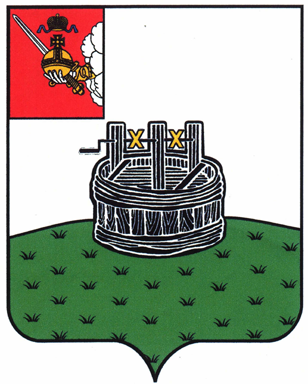 АДМИНИСТРАЦИЯ ГРЯЗОВЕЦКОГО МУНИЦИПАЛЬНОГО ОКРУГАП О С Т А Н О В Л Е Н И Е                                г. Грязовец  О внесении изменений в постановление администрации Грязовецкого муниципального района от 28 октября 2022 г. № 559 «Об утверждении муниципальной программы «Развитие жилищного строительства и коммунальной инфраструктуры Грязовецкого муниципального округа на 2023-2028 годы»В соответствии с решением Земского Собрания Грязовецкого муниципального округа от 24 июля 2023 г. № 103 «О внесении изменений в решение Земского Собрания Грязовецкого муниципального округа от 15.12.2022 года № 149                          «О бюджете Грязовецкого муниципального округа на 2023 год и плановый период 2024 и 2025 годов»Администрация Грязовецкого муниципального округа ПОСТАНОВЛЯЕТ:1. Внести в приложение к постановлению администрации Грязовецкого муниципального района от 28 октября 2022 г. № 559 «Об утверждении муниципальной программы «Развитие жилищного строительства и коммунальной инфраструктуры Грязовецкого муниципального округа на 2023-2028 годы» следующие изменения:1.1. В паспорте муниципальной программы позицию «Объем бюджетных ассигнований муниципальной программы» изложить в следующей редакции:1.2. В разделе 3 муниципальной программы «Финансовое обеспечение муниципальной программы, обоснование объема финансовых ресурсов, необходимых для реализации муниципальной программы» абзацы первый-седьмой изложить                     в следующей редакции:«Объем бюджетных ассигнований на реализацию муниципальной программы за счет средств бюджета округа составляет 606100,5 тыс. рублей, в том числе                            по годам реализации:2023 год –  369902,8 тыс. рублей;2024 год –  119020,4 тыс. рублей;2025 год –  25115,3 тыс. рублей;2026 год – 29986,0 тыс. рублей;2027 год – 34186,0 тыс. рублей;2028 год – 27890,0 тыс. рублей.».1.3. Приложение 1 к муниципальной программе «Финансовое обеспечение реализации муниципальной программы за счет средств бюджета округа» изложить                  в новой редакции согласно приложению 1 к настоящему постановлению.1.4. В приложении 5 к муниципальной программе:1.4.1. В паспорте подпрограммы 2 позицию «Объем бюджетных ассигнований подпрограммы 2» изложить в следующей редакции: 1.4.2. В разделе III подпрограммы 2 «Финансовое обеспечение реализации основных мероприятий подпрограммы 2 за счет средств бюджета округа» абзацы первый-седьмой изложить в следующей редакции: «Объем бюджетных ассигнований на реализацию подпрограммы 2 за счет средств бюджета округа составляет  241912,5 тыс. рублей, в том числе по годам реализации:2023 год – 98240,4 тыс. рублей;2024 год – 98235,9 тыс. рублей;2025 год – 8464,2 тыс. рублей;2026 год – 11956,0 тыс. рублей;2027 год – 15156,0 тыс. рублей;2028 год – 9860,0 тыс. рублей.».1.4.3. Приложение 1 к подпрограмме 2 «Финансовое обеспечение и перечень мероприятий подпрограммы 2 за счет средств бюджета округа» изложить в новой редакции согласно приложению 2 к настоящему постановлению.2. Настоящее постановление ступает в силу со дня его подписания и подлежит размещению на официальном сайте Грязовецкого муниципального округа.Глава Грязовецкого муниципального округа                                               С.А. ФёкличевПриложение 1 к постановлению администрации Грязовецкого муниципального округа от 22.12.2023 № 3258«Приложение 1к муниципальной программеФинансовое обеспечение реализации муниципальной программы за счет средств бюджета округа                                                                                                                                                                                                                        ».Приложение 2к постановлению администрации Грязовецкого муниципального округа от 22.12.2023 № 3258«Приложение 1к подпрограмме 2Финансовое обеспечение и перечень мероприятий подпрограммы 2за счет средств бюджета округа               ».22.12.2023№ 3258«Объем бюджетныхассигнованиймуниципальнойпрограммыобъем бюджетных ассигнований на реализацию муниципальной программы за счёт средств бюджета округа составляет 606100,5 тыс. рублей, в том числе по годам реализации:2023 год –  369902,8 тыс. рублей;2024 год –  119020,4 тыс. рублей;2025 год –  25115,3 тыс. рублей;2026 год – 29986,0 тыс. рублей;2027 год – 34186,0 тыс. рублей;2028 год – 27890,0 тыс. рублей».«Объембюджетныхассигнований подпрограммы 2объем бюджетных ассигнований на реализацию подпрограммы 2 за счет средств бюджета округа составляет 241912,5 тыс. рублей, в том числе по годам реализации:2023 год – 98240,4 тыс. рублей;2024 год – 98235,9 тыс. рублей;2025 год – 8464,2 тыс. рублей;2026 год – 11956,0 тыс. рублей;2027 год – 15156,0 тыс. рублей;2028 год – 9860,0 тыс. рублей».Наименование муниципальной программы,  подпрограммы /ответственный исполнитель, участники муниципальной программыИсточник финансового обеспеченияРасходы (тыс. руб.)Расходы (тыс. руб.)Расходы (тыс. руб.)Расходы (тыс. руб.)Расходы (тыс. руб.)Расходы (тыс. руб.)Наименование муниципальной программы,  подпрограммы /ответственный исполнитель, участники муниципальной программыИсточник финансового обеспечения2023 год2024 год2025 год2026 год2027 год2028 год12345678Итого  по муниципальной программе «Развитие жилищного строительства и коммунальной инфраструктуры Грязовецкого муниципального округа на 2023-2028 годы»                                         всего, в том числе369902,8119020,425115,329986,034186,027890,0Итого  по муниципальной программе «Развитие жилищного строительства и коммунальной инфраструктуры Грязовецкого муниципального округа на 2023-2028 годы»                                         собственные доходы бюджета округа 63061,129072,024725,129986,034186,027890,0Итого  по муниципальной программе «Развитие жилищного строительства и коммунальной инфраструктуры Грязовецкого муниципального округа на 2023-2028 годы»                                         межбюджетные трансферты из областного бюджета за счет собственных средств областного бюджета205864,921237,5234,60,00,00,0Итого  по муниципальной программе «Развитие жилищного строительства и коммунальной инфраструктуры Грязовецкого муниципального округа на 2023-2028 годы»                                         межбюджетные трансферты из областного бюджета за счет средств федерального бюджета100942,168710,9155,60,00,00,0Итого  по муниципальной программе «Развитие жилищного строительства и коммунальной инфраструктуры Грязовецкого муниципального округа на 2023-2028 годы»                                         безвозмездные поступленияот физических и юридических лиц34,70,00,00,00,00,0Управление строительства, архитектуры, энергетики и жилищно - коммунального хозяйства администрации округавсего, в том числе349544,086267,310465,511564,015764,09468,0Управление строительства, архитектуры, энергетики и жилищно - коммунального хозяйства администрации округасобственные доходы бюджета округа 42702,312971,010075,311564,015764,09468,0Управление строительства, архитектуры, энергетики и жилищно - коммунального хозяйства администрации округамежбюджетные трансферты из областного бюджета за счет собственных средств областного бюджета205864,920597,1234,60,00,00,0Управление строительства, архитектуры, энергетики и жилищно - коммунального хозяйства администрации округамежбюджетные трансферты из областного бюджета за счет средств федерального бюджета100942,152699,2155,60,00,00,0Управление строительства, архитектуры, энергетики и жилищно - коммунального хозяйства администрации округабезвозмездные поступленияот физических и юридических лиц34,70,00,00,00,00,0Управление имущественных и земельных отношений администрации Грязовецкого муниципального округавсего, в том числе0,017345,90,00,00,00,0Управление имущественных и земельных отношений администрации Грязовецкого муниципального округасобственные доходы бюджета округа 0,0693,80,00,00,00,0Управление имущественных и земельных отношений администрации Грязовецкого муниципального округамежбюджетные трансферты из областного бюджета за счет собственных средств областного бюджета0,0640,40,00,00,00,0Управление имущественных и земельных отношений администрации Грязовецкого муниципального округамежбюджетные трансферты из областного бюджета за счет средств федерального бюджета0,016011,70,00,00,00,0Грязовецкое территориальное управление администрации Грязовецкого муниципального округавсего, в том числе9145,67027,53250,07894,07894,07894,0Грязовецкое территориальное управление администрации Грязовецкого муниципального округасобственные доходы бюджета округа9145,67027,53250,07894,07894,07894,0Вохтожское территориальное управление администрации Грязовецкого муниципального округавсего, в том числе7109,56723,26735,64528,04528,04528,0Вохтожское территориальное управление администрации Грязовецкого муниципального округасобственные доходы бюджета округа7109,56723,26735,64528,04528,04528,0Комьянское территориальное управление администрации Грязовецкого муниципального округавсего, в том числе0,00,00,00,00,00,0Комьянское территориальное управление администрации Грязовецкого муниципального округасобственные доходы бюджета округа0,00,00,00,00,00,0Ростиловское территориальное управление администрации Грязовецкого муниципального округавсего, в том числе0,00,00,00,00,00,0Ростиловское территориальное управление администрации Грязовецкого муниципального округасобственные доходы бюджета округа0,00,00,00,00,00,0Управление по организации проектной деятельности администрации Грязовецкого муниципального округавсего, в том числе4103,71656,54664,26000,06000,06000,0Управление по организации проектной деятельности администрации Грязовецкого муниципального округасобственные доходы бюджета округа 4103,71656,54664,26000,06000,06000,0Подпрограмма 1 «Создание условий для обеспечения доступным и комфортным жильем населения»всего, в том числе271662,420784,516651,118030,019030,018030,0Подпрограмма 1 «Создание условий для обеспечения доступным и комфортным жильем населения»собственные доходы бюджета округа 18769,520384,316260,918030,019030,018030,0Подпрограмма 1 «Создание условий для обеспечения доступным и комфортным жильем населения»межбюджетные трансферты из областного бюджета за счет собственных средств областного бюджета166952,8234,7234,60,00,00,0Подпрограмма 1 «Создание условий для обеспечения доступным и комфортным жильем населения»межбюджетные трансферты из областного бюджета за счет средств федерального бюджета85940,1165,5155,60,00,00,0Подпрограмма 2 «Обеспечение качественными жилищно-коммунальными услугами населения»всего, в том числе98240,498235,98464,211956,015156,09860,0Подпрограмма 2 «Обеспечение качественными жилищно-коммунальными услугами населения»собственные доходы бюджета округа44291,68687,78464,211956,015156,09860,0Подпрограмма 2 «Обеспечение качественными жилищно-коммунальными услугами населения»межбюджетные трансферты из областного бюджета за счет собственных средств областного бюджета 38912,121002,80,00,00,00,0Подпрограмма 2 «Обеспечение качественными жилищно-коммунальными услугами населения»межбюджетные трансферты из областного бюджета за счет собственных средств федерального бюджета15002,068545,40,00,00,00,0Подпрограмма 2 «Обеспечение качественными жилищно-коммунальными услугами населения»безвозмездные поступленияот физических и юридических лиц34,70,00,00,00,00,0СтатусНаименование подпрограммы, основного мероприятияОтветственный исполнительИсточник финансового обеспеченияРасходы (тыс. руб.)Расходы (тыс. руб.)Расходы (тыс. руб.)Расходы (тыс. руб.)Расходы (тыс. руб.)Расходы (тыс. руб.)СтатусНаименование подпрограммы, основного мероприятияОтветственный исполнительИсточник финансового обеспечения2023 год2024 год2025 год2026 год2027 год2028 год12345678910Подпрограмма 2«Обеспечение качественными жилищно – коммунальными услугами населения»Итого по подпрограмме 2всего, в том числе98240,498235,98464,211956,015156,09860,0Подпрограмма 2«Обеспечение качественными жилищно – коммунальными услугами населения»Итого по подпрограмме 2собственные доходы бюджета округа44291,68687,78464,211956,015156,09860,0Подпрограмма 2«Обеспечение качественными жилищно – коммунальными услугами населения»Итого по подпрограмме 2межбюджетные трансферты из областного бюджета за счет собственных средств областного бюджета 38912,121002,80,00,00,00,0Подпрограмма 2«Обеспечение качественными жилищно – коммунальными услугами населения»Итого по подпрограмме 2межбюджетные трансферты из областного бюджета за счет собственных средств федерального бюджета15002,068545,40,00,00,00,0Подпрограмма 2«Обеспечение качественными жилищно – коммунальными услугами населения»Итого по подпрограмме 2безвозмездные поступленияот физических и юридических лиц34,70,00,00,00,00,0Подпрограмма 2«Обеспечение качественными жилищно – коммунальными услугами населения»Управление строительства, архитектуры, энергетики и жилищно - коммунального хозяйства администрации Грязовецкого муниципального округавсего, в том числе88710,379133,53700,05824,09024,03728,0Подпрограмма 2«Обеспечение качественными жилищно – коммунальными услугами населения»Управление строительства, архитектуры, энергетики и жилищно - коммунального хозяйства администрации Грязовецкого муниципального округасобственные доходы бюджета округа34761,56237,43700,05824,09024,03728,0Подпрограмма 2«Обеспечение качественными жилищно – коммунальными услугами населения»Управление строительства, архитектуры, энергетики и жилищно - коммунального хозяйства администрации Грязовецкого муниципального округамежбюджетные трансферты из областного бюджета за счет собственных средств областного бюджета 38912,120362,40,00,00,00,0Подпрограмма 2«Обеспечение качественными жилищно – коммунальными услугами населения»Управление строительства, архитектуры, энергетики и жилищно - коммунального хозяйства администрации Грязовецкого муниципального округамежбюджетные трансферты из областного бюджета за счет собственных средств федерального бюджета15002,052533,70,00,00,00,0Подпрограмма 2«Обеспечение качественными жилищно – коммунальными услугами населения»Управление строительства, архитектуры, энергетики и жилищно - коммунального хозяйства администрации Грязовецкого муниципального округабезвозмездные поступленияот физических и юридических лиц34,70,00,00,00,00,0Подпрограмма 2«Обеспечение качественными жилищно – коммунальными услугами населения»Управление имущественных и земельных отношений администрации Грязовецкого муниципального округавсего, в том числе017345,90,00,00,00,0Подпрограмма 2«Обеспечение качественными жилищно – коммунальными услугами населения»Управление имущественных и земельных отношений администрации Грязовецкого муниципального округасобственные доходы бюджета округа0693,80,00,00,00,0Подпрограмма 2«Обеспечение качественными жилищно – коммунальными услугами населения»Управление имущественных и земельных отношений администрации Грязовецкого муниципального округамежбюджетные трансферты из областного бюджета за счет собственных средств областного бюджета0640,40,00,00,00,0Подпрограмма 2«Обеспечение качественными жилищно – коммунальными услугами населения»Управление имущественных и земельных отношений администрации Грязовецкого муниципального округамежбюджетные трансферты из областного бюджета за счет собственных средств федерального бюджета0,016011,70,00,00,00,0Подпрограмма 2«Обеспечение качественными жилищно – коммунальными услугами населения»Управление по организации проектной деятельности администрации Грязовецкого муниципального округавсего, в том числе4103,71656,54664,26000,06000,06000,0Подпрограмма 2«Обеспечение качественными жилищно – коммунальными услугами населения»Управление по организации проектной деятельности администрации Грязовецкого муниципального округасобственные доходы бюджета округа4103,71656,54664,26000,06000,06000,0Подпрограмма 2«Обеспечение качественными жилищно – коммунальными услугами населения»Грязовецкое территориальное управление администрации Грязовецкого муниципального округавсего, в том числе2895,60,00,044,044,044,0Подпрограмма 2«Обеспечение качественными жилищно – коммунальными услугами населения»Грязовецкое территориальное управление администрации Грязовецкого муниципального округасобственные доходы бюджета округа2895,60,00,044,044,044,0Подпрограмма 2«Обеспечение качественными жилищно – коммунальными услугами населения»Вохтожское территориальное управление администрации Грязовецкого муниципального округавсего, в том числе2530,8100,0100,088,088,088,0Подпрограмма 2«Обеспечение качественными жилищно – коммунальными услугами населения»Вохтожское территориальное управление администрации Грязовецкого муниципального округасобственные доходы бюджета округа2530,8100,0100,088,088,088,0Подпрограмма 2«Обеспечение качественными жилищно – коммунальными услугами населения»Комьянское территориальное управление администрации Грязовецкого муниципального  округавсего, в том числе0,00,00,00,00,00,0Подпрограмма 2«Обеспечение качественными жилищно – коммунальными услугами населения»Комьянское территориальное управление администрации Грязовецкого муниципального  округасобственные доходы бюджета округа0,00,00,00,00,00,0Подпрограмма 2«Обеспечение качественными жилищно – коммунальными услугами населения»Ростиловское территориальное управление администрации Грязовецкого муниципального округавсего, в том числе0,00,00,00,00,00,0Подпрограмма 2«Обеспечение качественными жилищно – коммунальными услугами населения»Ростиловское территориальное управление администрации Грязовецкого муниципального округасобственные доходы бюджета округа0,00,00,00,00,00,0Основное мероприятие 2.1«Проектирование, строительство и содержание сетей газоснабжения»Итого по основному мероприятию 2.1всего, в том числе8806,72012,02512,05120,03120,03024,0Основное мероприятие 2.1«Проектирование, строительство и содержание сетей газоснабжения»Итого по основному мероприятию 2.1собственные доходы бюджета округа8806,72012,02512,05120,03120,03024,0Основное мероприятие 2.1«Проектирование, строительство и содержание сетей газоснабжения»Управление строительства, архитектуры, энергетики и жилищно - коммунального хозяйства администрации Грязовецкого муниципального округавсего, в том числе6542,32000,02500,05120,03120,03024,0Основное мероприятие 2.1«Проектирование, строительство и содержание сетей газоснабжения»Управление строительства, архитектуры, энергетики и жилищно - коммунального хозяйства администрации Грязовецкого муниципального округасобственные доходы бюджета округа6542,32000,02500,05120,03120,03024,0Основное мероприятие 2.1«Проектирование, строительство и содержание сетей газоснабжения»Вохтожское территориальное управление администрации Грязовецкого муниципального округавсего, в том числе2264,412,012,00,00,00,0Основное мероприятие 2.1«Проектирование, строительство и содержание сетей газоснабжения»Вохтожское территориальное управление администрации Грязовецкого муниципального округасобственные доходы бюджета округа2264,412,012,00,00,00,0Основное мероприятие 2.2«Осуществление проектирования, строительства, реконструкции, модернизации, капитального ремонта и ремонта объектов, сооружений и систем теплоснабжения, водоснабжения и водоотведения населенных пунктов Грязовецкого муниципального округа»Итого по основному мероприятию 2.2всего, в том числе78522,861032,05452,26836,011836,06836,0Основное мероприятие 2.2«Осуществление проектирования, строительства, реконструкции, модернизации, капитального ремонта и ремонта объектов, сооружений и систем теплоснабжения, водоснабжения и водоотведения населенных пунктов Грязовецкого муниципального округа»Итого по основному мероприятию 2.2собственные доходы бюджета округа34501,44788,05452,26836,011836,06836,0Основное мероприятие 2.2«Осуществление проектирования, строительства, реконструкции, модернизации, капитального ремонта и ремонта объектов, сооружений и систем теплоснабжения, водоснабжения и водоотведения населенных пунктов Грязовецкого муниципального округа»Итого по основному мероприятию 2.2межбюджетные трансферты из областного бюджета за счет собственных средств областного бюджета 29019,419722,00,00,00,00,0Основное мероприятие 2.2«Осуществление проектирования, строительства, реконструкции, модернизации, капитального ремонта и ремонта объектов, сооружений и систем теплоснабжения, водоснабжения и водоотведения населенных пунктов Грязовецкого муниципального округа»Итого по основному мероприятию 2.2межбюджетные трансферты из областного бюджета за счет собственных средств федерального бюджета15002,036522,00,00,00,00,0Основное мероприятие 2.2«Осуществление проектирования, строительства, реконструкции, модернизации, капитального ремонта и ремонта объектов, сооружений и систем теплоснабжения, водоснабжения и водоотведения населенных пунктов Грязовецкого муниципального округа»Управление строительства, архитектуры, энергетики и жилищно - коммунального хозяйства администрации Грязовецкого муниципального округавсего, в том числе71257,159287,5700,0704,05704,0704,0Основное мероприятие 2.2«Осуществление проектирования, строительства, реконструкции, модернизации, капитального ремонта и ремонта объектов, сооружений и систем теплоснабжения, водоснабжения и водоотведения населенных пунктов Грязовецкого муниципального округа»Управление строительства, архитектуры, энергетики и жилищно - коммунального хозяйства администрации Грязовецкого муниципального округасобственные доходы бюджета округа27235,73043,5700,0704,05704,0704,0Основное мероприятие 2.2«Осуществление проектирования, строительства, реконструкции, модернизации, капитального ремонта и ремонта объектов, сооружений и систем теплоснабжения, водоснабжения и водоотведения населенных пунктов Грязовецкого муниципального округа»Управление строительства, архитектуры, энергетики и жилищно - коммунального хозяйства администрации Грязовецкого муниципального округамежбюджетные трансферты из областного бюджета за счет собственных средств областного бюджета 29019,419722,00,00,00,00,0Основное мероприятие 2.2«Осуществление проектирования, строительства, реконструкции, модернизации, капитального ремонта и ремонта объектов, сооружений и систем теплоснабжения, водоснабжения и водоотведения населенных пунктов Грязовецкого муниципального округа»Управление строительства, архитектуры, энергетики и жилищно - коммунального хозяйства администрации Грязовецкого муниципального округамежбюджетные трансферты из областного бюджета за счет собственных средств федерального бюджета15002,036522,00,00,00,00,0Основное мероприятие 2.2«Осуществление проектирования, строительства, реконструкции, модернизации, капитального ремонта и ремонта объектов, сооружений и систем теплоснабжения, водоснабжения и водоотведения населенных пунктов Грязовецкого муниципального округа»Управление имущественных и земельных отношений администрации Грязовецкого муниципального округавсего, в том числе0,00,00,00,00,00,0Основное мероприятие 2.2«Осуществление проектирования, строительства, реконструкции, модернизации, капитального ремонта и ремонта объектов, сооружений и систем теплоснабжения, водоснабжения и водоотведения населенных пунктов Грязовецкого муниципального округа»Управление имущественных и земельных отношений администрации Грязовецкого муниципального округасобственные доходы бюджета округа0,00,00,00,00,00,0Основное мероприятие 2.2«Осуществление проектирования, строительства, реконструкции, модернизации, капитального ремонта и ремонта объектов, сооружений и систем теплоснабжения, водоснабжения и водоотведения населенных пунктов Грязовецкого муниципального округа»Управление по организации проектной деятельности администрации Грязовецкого муниципального округавсего, в том числесобственные доходы бюджета округа4103,71656,54664,26000,06000,06000,0Основное мероприятие 2.2«Осуществление проектирования, строительства, реконструкции, модернизации, капитального ремонта и ремонта объектов, сооружений и систем теплоснабжения, водоснабжения и водоотведения населенных пунктов Грязовецкого муниципального округа»Управление по организации проектной деятельности администрации Грязовецкого муниципального округавсего, в том числесобственные доходы бюджета округа4103,71656,54664,26000,06000,06000,0Основное мероприятие 2.2«Осуществление проектирования, строительства, реконструкции, модернизации, капитального ремонта и ремонта объектов, сооружений и систем теплоснабжения, водоснабжения и водоотведения населенных пунктов Грязовецкого муниципального округа»Грязовецкое территориальное управление администрации Грязовецкого муниципального округавсего, в том числе2895,60,00,044,044,044,0Основное мероприятие 2.2«Осуществление проектирования, строительства, реконструкции, модернизации, капитального ремонта и ремонта объектов, сооружений и систем теплоснабжения, водоснабжения и водоотведения населенных пунктов Грязовецкого муниципального округа»Грязовецкое территориальное управление администрации Грязовецкого муниципального округасобственные доходы бюджета округа2895,60,00,044,044,044,0Вохтожское территориальное управление администрации Грязовецкого мунципального округавсего, в том числе266,488,088,088,088,088,0Вохтожское территориальное управление администрации Грязовецкого мунципального округасобственные доходы бюджета округа266,488,088,088,088,088,0Основное мероприятие 2.3«Осуществление разработки схем теплоснабжения, водоснабжения и водоотведения округа»Управление строительства, архитектуры, энергетики и жилищно - коммунального хозяйства администрации Грязовецкого муниципального округавсего, в том числе500,0500,0500,00,0200,00,0Основное мероприятие 2.3«Осуществление разработки схем теплоснабжения, водоснабжения и водоотведения округа»Управление строительства, архитектуры, энергетики и жилищно - коммунального хозяйства администрации Грязовецкого муниципального округасобственные доходы бюджета округа500,0500,0500,00,0200,00,0Основное мероприятие 2.4«Проектирование объекта «Строительство станции очистки воды и сетей водоснабжения в завокзальной части г. Грязовец» Управление строительства, архитектуры, энергетики и жилищно-коммунального хозяйства администрации Грязовецкого муниципального округавсего, в том числе4158,40,00,00,00,00,0Основное мероприятие 2.4«Проектирование объекта «Строительство станции очистки воды и сетей водоснабжения в завокзальной части г. Грязовец» Управление строительства, архитектуры, энергетики и жилищно-коммунального хозяйства администрации Грязовецкого муниципального округасобственные доходы бюджета округа166,30,00,00,00,00,0Основное мероприятие 2.4«Проектирование объекта «Строительство станции очистки воды и сетей водоснабжения в завокзальной части г. Грязовец» Управление строительства, архитектуры, энергетики и жилищно-коммунального хозяйства администрации Грязовецкого муниципального округамежбюджетные трансферты из областного бюджета за счет собственных средств областного бюджета 3992,10,00,00,00,00,0Основное мероприятие 2.4«Проектирование объекта «Строительство станции очистки воды и сетей водоснабжения в завокзальной части г. Грязовец» Управление строительства, архитектуры, энергетики и жилищно-коммунального хозяйства администрации Грязовецкого муниципального округамежбюджетные трансферты из областного бюджета за счет собственных средств федерального бюджета0,00,00,00,00,00,0Основное мероприятие 2.5«Проектирование и строительство объекта «Канализация г. Грязовец. Пусковой комплекс 2-ой очереди – строительство коллектора»Управление строительства, архитектуры, энергетики и жилищно - коммунального хозяйства администрации Грязовецкого муниципального округавсего, в том числе0,00,00,00,00,00,0Основное мероприятие 2.5«Проектирование и строительство объекта «Канализация г. Грязовец. Пусковой комплекс 2-ой очереди – строительство коллектора»Управление строительства, архитектуры, энергетики и жилищно - коммунального хозяйства администрации Грязовецкого муниципального округасобственные доходы бюджета округа0,00,0 0,00,00,00,0Основное мероприятие 2.5«Проектирование и строительство объекта «Канализация г. Грязовец. Пусковой комплекс 2-ой очереди – строительство коллектора»Управление строительства, архитектуры, энергетики и жилищно - коммунального хозяйства администрации Грязовецкого муниципального округамежбюджетные трансферты из областного бюджета за счет собственных средств областного бюджета 0,00,00,00,00,00,0Основное мероприятие 2.6 «Проектирование объекта «Реконструкция водопроводных очистных сооружений в п.Вохтога Грязовецкого округа Вологодской области»Управление строительства, архитектуры, энергетики и жилищно - коммунального хозяйства администрации Грязовецкого муниципального округавсего, в том числе5861,00,00,00,00,00,0Основное мероприятие 2.6 «Проектирование объекта «Реконструкция водопроводных очистных сооружений в п.Вохтога Грязовецкого округа Вологодской области»Управление строительства, архитектуры, энергетики и жилищно - коммунального хозяйства администрации Грязовецкого муниципального округасобственные доходы бюджета округа234,40,00,00,00,00,0Основное мероприятие 2.6 «Проектирование объекта «Реконструкция водопроводных очистных сооружений в п.Вохтога Грязовецкого округа Вологодской области»Управление строительства, архитектуры, энергетики и жилищно - коммунального хозяйства администрации Грязовецкого муниципального округамежбюджетные трансферты из областного бюджета за счет собственных средств областного бюджета 5626,60,00,00,00,00,0Основное мероприятие 2.7«Реализация проектов «Народный бюджет» в сфере обеспечения коммунальной инфраструктурой»Итого по основному мероприятию 2.7всего, в том числе391,50,00,00,00,00,0Основное мероприятие 2.7«Реализация проектов «Народный бюджет» в сфере обеспечения коммунальной инфраструктурой»Итого по основному мероприятию 2.7собственные доходы бюджета округа82,80,00,00,00,00,0Основное мероприятие 2.7«Реализация проектов «Народный бюджет» в сфере обеспечения коммунальной инфраструктурой»Итого по основному мероприятию 2.7межбюджетные трансферты из областного бюджета за счет собственных средств областного бюджета 274,00,00,00,00,00,0Основное мероприятие 2.7«Реализация проектов «Народный бюджет» в сфере обеспечения коммунальной инфраструктурой»Итого по основному мероприятию 2.7безвозмездные поступленияот физических и юридических лиц34,70,00,00,00,00,0Основное мероприятие 2.7«Реализация проектов «Народный бюджет» в сфере обеспечения коммунальной инфраструктурой»Управление строительства, архитектуры, энергетики и жилищно - коммунального хозяйства администрации Грязовецкого муниципального округавсего, в том числе391,50,00,00,00,00,0Основное мероприятие 2.7«Реализация проектов «Народный бюджет» в сфере обеспечения коммунальной инфраструктурой»Управление строительства, архитектуры, энергетики и жилищно - коммунального хозяйства администрации Грязовецкого муниципального округасобственные доходы бюджета округа82,80,00,00,00,00,0Основное мероприятие 2.7«Реализация проектов «Народный бюджет» в сфере обеспечения коммунальной инфраструктурой»Управление строительства, архитектуры, энергетики и жилищно - коммунального хозяйства администрации Грязовецкого муниципального округамежбюджетные трансферты из областного бюджета за счет собственных средств областного бюджета 274,00,00,00,00,00,0Основное мероприятие 2.7«Реализация проектов «Народный бюджет» в сфере обеспечения коммунальной инфраструктурой»Управление строительства, архитектуры, энергетики и жилищно - коммунального хозяйства администрации Грязовецкого муниципального округабезвозмездные поступленияот физических и юридических лиц34,70,00,00,00,00,0Основное мероприятие 2.7«Реализация проектов «Народный бюджет» в сфере обеспечения коммунальной инфраструктурой»Грязовецкое территориальное управление администрации Грязовецкого муниципального округавсего, в том числе0,00,00,00,00,00,0Основное мероприятие 2.7«Реализация проектов «Народный бюджет» в сфере обеспечения коммунальной инфраструктурой»Грязовецкое территориальное управление администрации Грязовецкого муниципального округасобственные доходы бюджета округа0,00,00,00,00,00,0Основное мероприятие 2.7«Реализация проектов «Народный бюджет» в сфере обеспечения коммунальной инфраструктурой»Комьянское территориальное управление администрации Грязовецкого муниципального округавсего, в том числе0,00,00,00,00,00,0Основное мероприятие 2.7«Реализация проектов «Народный бюджет» в сфере обеспечения коммунальной инфраструктурой»Комьянское территориальное управление администрации Грязовецкого муниципального округасобственные доходы бюджета округа0,00,00,00,00,00,0Основное мероприятие 2.7«Реализация проектов «Народный бюджет» в сфере обеспечения коммунальной инфраструктурой»Ростиловское территориальное управление администрации Грязовецкого муниципального округавсего, в том числе0,00,00,00,00,00,0Основное мероприятие 2.7«Реализация проектов «Народный бюджет» в сфере обеспечения коммунальной инфраструктурой»Ростиловское территориальное управление администрации Грязовецкого муниципального округасобственные доходы бюджета округа0,00,00,00,00,00,0Основное мероприятие 2.8«Строительство и реконструкция объектов в рамках реализации регионального проекта «Чистая вода»Итого по основному мероприятию 2.8всего, в том числе0,034691,90,00,00,00,0Основное мероприятие 2.8«Строительство и реконструкция объектов в рамках реализации регионального проекта «Чистая вода»Итого по основному мероприятию 2.8собственные доходы бюджета округа0,01387,70,00,00,00,0Основное мероприятие 2.8«Строительство и реконструкция объектов в рамках реализации регионального проекта «Чистая вода»Итого по основному мероприятию 2.8межбюджетные трансферты из областного бюджета за счет собственных средств областного бюджета 0,01280,80,00,00,00,0Основное мероприятие 2.8«Строительство и реконструкция объектов в рамках реализации регионального проекта «Чистая вода»Итого по основному мероприятию 2.8межбюджетные трансферты из областного бюджета за счет собственных средств федерального бюджета0,032023,40,00,00,00,0Основное мероприятие 2.8«Строительство и реконструкция объектов в рамках реализации регионального проекта «Чистая вода»Управление строительства, архитектуры, энергетики и жилищно - коммунального хозяйства администрации Грязовецкого муниципального округавсего, в том числе0,017346,00,00,00,00,0Основное мероприятие 2.8«Строительство и реконструкция объектов в рамках реализации регионального проекта «Чистая вода»Управление строительства, архитектуры, энергетики и жилищно - коммунального хозяйства администрации Грязовецкого муниципального округасобственные доходы бюджета округа0,0693,90,00,00,00,0Основное мероприятие 2.8«Строительство и реконструкция объектов в рамках реализации регионального проекта «Чистая вода»Управление строительства, архитектуры, энергетики и жилищно - коммунального хозяйства администрации Грязовецкого муниципального округамежбюджетные трансферты из областного бюджета за счет собственных средств областного бюджета 0,0640,40,00,00,00,0Основное мероприятие 2.8«Строительство и реконструкция объектов в рамках реализации регионального проекта «Чистая вода»Управление строительства, архитектуры, энергетики и жилищно - коммунального хозяйства администрации Грязовецкого муниципального округамежбюджетные трансферты из областного бюджета за счет собственных средств федерального бюджета0,016011,70,00,00,00,0Основное мероприятие 2.8«Строительство и реконструкция объектов в рамках реализации регионального проекта «Чистая вода»Управление иму-щественных и земельных отношений администрации Грязовецкого муниципального округавсего, в том числе0,017345,90,00,00,00,0Основное мероприятие 2.8«Строительство и реконструкция объектов в рамках реализации регионального проекта «Чистая вода»Управление иму-щественных и земельных отношений администрации Грязовецкого муниципального округасобственные доходы бюджета округа0,0693,80,00,00,00,0Основное мероприятие 2.8«Строительство и реконструкция объектов в рамках реализации регионального проекта «Чистая вода»Управление иму-щественных и земельных отношений администрации Грязовецкого муниципального округамежбюджетные трансферты из областного бюджета за счет собственных средств областного бюджета 0,0640,40,00,00,00,0межбюджетные трансферты из областного бюджета за счет собственных средств федерального бюджета0,016011,70,00,00,00,0